The Atlanta Jamaican Association, Inc.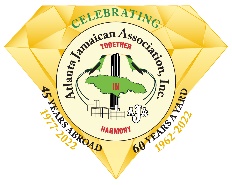 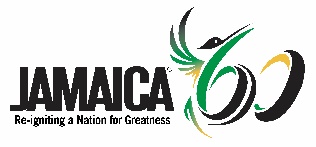 AJ Cultural and Educational Fund, Inc.FOR IMMEDIATE RELEASEJamaica’s Diamond Jubilee Celebrations in AtlantaA humanitarian, thought leader and sought after public speaker, Lisa Hanna, MP, Shadow Minister, Foreign Affairs and Trade will be the Keynote Speaker at The Atlanta Jamaican Association’s (AJA) Independence Ball and Scholarship Awards on Saturday, August 13th. Live entertainment provided by the popular Fabulous Five Band alongside DJ Mikey Sparkle.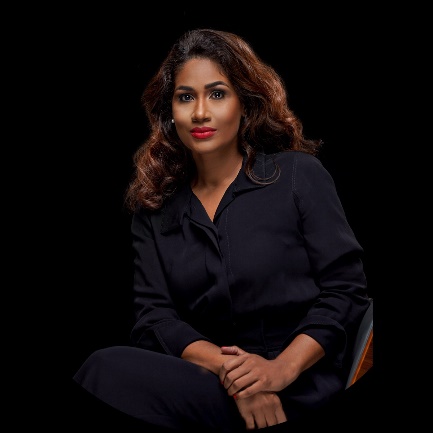 Lisa Hanna, MPAtlanta, GA - June 8, 2022 - The Atlanta Jamaican Association, Inc. (AJA) in collaboration with AJ Cultural and Educational Fund, Inc. (AJCEF), is delighted to announce the staging of the much anticipated 2022 Independence Ball. This annual Gala and Scholarship Awards is a traditional Black Tie event to be held at the Atlanta Airport Marriott Gateway Hotel on Saturday, August 13, 2022, 6:00 pm.The AJA recently launched its official Diamond Jubilee celebrations in recognition of its 45 years of service to the community in metro Atlanta and the 60th Anniversary of Jamaica's Independence under the theme “Re-igniting a Nation for Greatness.” We are happy to have our Consul General of Jamaica to the Southern USA, the Bahamas and the Cayman Islands, Mr. Oliver Mair joins us for this grand occasion. You are in for a rare treat from Keynote Speaker Ms. Lisa Hanna, MP, Shadow Minister, Foreign Affairs and Trade.   Minister Hanna, is a Mother, Wife, Politician, Senior Elected, Member of Parliament, Advocate, Entrepreneur, Columnist, Communications Specialist, Crisis Manager, and a widely respected, sought after public speaker for female empowerment. The lineup would not be complete without our dynamic duo, MC's Sharon Lawson of Fox5 Atlanta, and Dr. Chris Parker. Live entertainment will be by the popular Fabulous Five Band, alongside DJ Mikey Sparkle.This year the AJA will award ten scholarships to college bound students from metro Atlanta and Jamaica. The AJA has been giving scholarships and helping students with financial hardships since 1995.We acknowledge our Platinum Sponsor Hartfield-Jackson Atlanta International Airport for their continued generous support of the AJA. Some of our other generous event sponsors are Panton Equity Partners, Couples Resorts, GB Roofing, Inc, JN Money Services (USA) Inc., PNC Bank, Metal & Materials Engineers, and The Jamaica Tourist Board. The AJA is appreciative of their continued support over the years.Early ticket purchase is encouraged. All tickets are available online.  To choose your seat and meal choice, visit Ticket Tailor at:  https://www.tickettailor.com/events/theatlantajamaicanassociationinc .  The tickets are $135.00 through June 30 and $140.00 after June 30, until Sold Out! “The AJA would love to have everyone’s support for our Diamond Jubilee Celebrations. Join us for at our Flag Raising Ceremony on Monday August 1st, 2022, at Liberty Plaza, Atlanta.  Let’s paint metro Atlanta, BLACK, GREEN AND GOLD as we Re-ignite Jamaicans here in the Diaspora for Greatness,” said Rev. Dr. Maxine Osbourne Foster, President of the AJA.Proceeds from the Ball benefit ongoing Charities supported by the AJA and Scholarships awarded in Atlanta and Jamaica.We look forward to having you grace the elegant Ballroom with your presence.###About the Atlanta Jamaican Association, Inc.The Atlanta Jamaican Association Inc. (AJA) was founded on October 8, 1977, and incorporated on September 13, 1978, as a social welfare 501© (4) organization under the Internal Revenue Service Code.  Its purpose is to promote social welfare in the community. The mission of the Atlanta Jamaican Association, Inc. is to foster goodwill and understanding among Jamaicans and all peoples in metro Atlanta, through civic, economic, cultural, and philanthropic programs and activities; and provide assistance to Jamaicans living in the area and in Jamaica. Learn more at www.atlantajamaicanassociation.org.The AJ Cultural and Educational Fund, Inc. (AJCEF), a subsidiary non-profit entity with 501© (3) status under the Internal Revenue Service Code, was established in 1995 for charitable and educational purposes.  It is intended to enable the AJA to pursue some of its objectives more effectively. Donations received by the AJCEF are tax deductible. Press Contact:Ms. Evette Taylor-Reynolds404-777-9593Secretary@AtlantaJamaicanAssociation.org